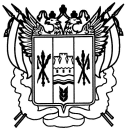 Российская ФедерацияРостовская областьЗаветинского районамуниципальное образование «Киселевское сельское поселения»Администрация Киселевского сельского поселенияПостановление № 11807.12.2023							                                         с. КиселевкаВ соответствии с решением Собрания депутатов Киселевского сельского поселения от 17.11.2023 № 53 «О внесении изменений в решение Собрания депутатов Киселевского сельского поселения «О бюджете Киселевского сельского поселения Заветинского района на 2023 год и на плановый период 2024 и 2025 годов»»ПОСТАНОВЛЯЮ:                  1. Внести изменения в постановление Администрации Киселевского сельского поселения от 23.10.2019 № 87 «Об утверждении  муниципальной программы Киселевского сельского поселения  «Социальная поддержка граждан» согласно приложению к настоящему постановлению.2. Настоящее постановление  вступает в силу со дня официального опубликования.3. Контроль за выполнением постановления оставляю за собой.Глава АдминистрацииКиселевского сельского поселения                                     Л.И.ПараваеваПостановление вноситсектор экономики и финансовИЗМЕНЕНИЯ,вносимые в  постановление АдминистрацииКиселевского сельского поселения  от 23.10.2019 № 87 «Об утверждении  муниципальной программы Киселевского сельского поселения  «Социальная поддержка граждан» 1 . В паспорте муниципальной программы Киселевского сельского поселения «Социальная поддержка граждан» строку ресурсное обеспечение муниципальной программы Киселевского сельского поселения изложить в следующей редакции:2. Строку «Ресурсное обеспечение подпрограммы» Паспорт подпрограммы «Водное хозяйство»  изложить в следующей редакции:«Приложение № 3к муниципальной программе Киселевского сельского поселения «Социальная поддержка граждан»РАСХОДЫ местного бюджета на реализацию муниципальной программы Киселевского сельского поселения«Социальная поддержка граждан»4. Приложение 4 изложить в следующей редакции:                  «Приложение № 4к муниципальной программе Киселевского сельского поселения «Социальная поддержка граждан»РАСХОДЫна реализацию муниципальной программы Киселевского сельского поселения «Социальная поддержка граждан»	Ведущий специалист по общим вопросам                                                                Л.В. КостеренкоО внесении изменений в постановление Администрации Киселевского сельского поселения от 23.10.2019 № 87    Приложение                                                                                            к постановлению Администрации Киселевского сельского поселения                                                                                             от   07.12.2023 № 118  «Ресурсное обеспечение муниципальной программы «Ресурсное обеспечение подпрограммы объем финансового обеспечения реализации  подпрограммы за 2020 - 2030 годы – 885,1 тыс. рублей,в том числе за счет средств местного бюджета –885,1 тыс. рублей в том числе:3. Приложение 3 изложить в следующей редакции:Номер и наименование 
подпрограммы, основного мероприятия подпрограммы,мероприятия подпрограммыОтветственныйисполнитель,соисполнители, участникиКод бюджетной   
классификации расходовКод бюджетной   
классификации расходовКод бюджетной   
классификации расходовКод бюджетной   
классификации расходовОбъем расходов всего
(тыс. рублей)                  в том числе по годам реализации муниципальной программы                 в том числе по годам реализации муниципальной программы                 в том числе по годам реализации муниципальной программы                 в том числе по годам реализации муниципальной программы                 в том числе по годам реализации муниципальной программы                 в том числе по годам реализации муниципальной программы                 в том числе по годам реализации муниципальной программы                 в том числе по годам реализации муниципальной программы                 в том числе по годам реализации муниципальной программы                 в том числе по годам реализации муниципальной программы                 в том числе по годам реализации муниципальной программы                 в том числе по годам реализации муниципальной программыНомер и наименование 
подпрограммы, основного мероприятия подпрограммы,мероприятия подпрограммыОтветственныйисполнитель,соисполнители, участникиГРБСРзПрЦСРВРОбъем расходов всего
(тыс. рублей) 202020212022202320242025202620272028202920301234567910111213141516171819Муниципальная 
программа      «Социальная поддержка граждан»всего, в том числе:           XXXX885,155,0  65,0  29,8  120,3  140,0  150,0  65,0  65,0  65,0  65,0  65,0  Муниципальная 
программа      «Социальная поддержка граждан»Администрация Киселевского сельского поселения951XXX885,155,0  65,0  29,8  120,3  140,0  150,0  65,0  65,0  65,0  65,0  65,0  Подпрограмма 1.«Социальнаяподдержка отдельных категорий  граждан»всего, в том числе:XXXX885,155,0  65,0  29,8  120,3  140,0  150,0  65,0  65,0  65,0  65,0  65,0  Подпрограмма 1.«Социальнаяподдержка отдельных категорий  граждан»Администрация Киселевского сельского поселения951XXX885,155,0  65,0  29,8  120,3  140,0  150,0  65,0  65,0  65,0  65,0  65,0  Основное        
мероприятие 1.1 1.1. Выплата государственной пенсии за выслугу лет лицам, замещавшим муниципальные должности  и должности муниципальной службы в Киселевском сельском поселенииАдминистрация Киселевского сельского поселения951XXX885,155,0  65,0  29,8120,3  140,0  150,0  65,0  65,0  65,0  65,0  65,0»;  Наименование 
муниципальной программы, номер и наименование подпрограммыИсточникифинансирования Объем расходов всего
(тыс. рублей),в том числе по годам реализациимуниципальной программыв том числе по годам реализациимуниципальной программыв том числе по годам реализациимуниципальной программыв том числе по годам реализациимуниципальной программыв том числе по годам реализациимуниципальной программыв том числе по годам реализациимуниципальной программыв том числе по годам реализациимуниципальной программыв том числе по годам реализациимуниципальной программыв том числе по годам реализациимуниципальной программыв том числе по годам реализациимуниципальной программыв том числе по годам реализациимуниципальной программыНаименование 
муниципальной программы, номер и наименование подпрограммыИсточникифинансирования Объем расходов всего
(тыс. рублей),20202021202220232024202520262027202820292030123678910111213141516Муниципальная программа«Социальная поддержка граждан»Всего885,155,065,029,8120,3140,0150,065,065,065,065,065,0Муниципальная программа«Социальная поддержка граждан»бюджет сельского поселения885,155,065,029,8120,3140,0150,065,065,065,065,065,0Муниципальная программа«Социальная поддержка граждан»безвозмездные поступления в бюджет сельского поселенияМуниципальная программа«Социальная поддержка граждан»в том числе за счет средств:Муниципальная программа«Социальная поддержка граждан»- областного бюджетаМуниципальная программа«Социальная поддержка граждан»- федерального бюджетаМуниципальная программа«Социальная поддержка граждан»бюджет районаМуниципальная программа«Социальная поддержка граждан»внебюджетные источникиПодпрограмма1  «Социальная поддержка отдельных категорий  граждан»Всего885,155,065,029,8120,3140,0150,065,065,065,065,065,0Подпрограмма1  «Социальная поддержка отдельных категорий  граждан»бюджет сельского поселения885,155,065,029,8120,3140,0150,065,065,065,065,065,0».Подпрограмма1  «Социальная поддержка отдельных категорий  граждан»безвозмездные поступления в бюджет сельского поселенияПодпрограмма1  «Социальная поддержка отдельных категорий  граждан»в том числе за счет средств:Подпрограмма1  «Социальная поддержка отдельных категорий  граждан»- областного бюджетаПодпрограмма1  «Социальная поддержка отдельных категорий  граждан»- федерального бюджетаПодпрограмма1  «Социальная поддержка отдельных категорий  граждан»бюджет районаПодпрограмма1  «Социальная поддержка отдельных категорий  граждан»внебюджетные источники